AULA 02NOME DA ATIVIDADE: JOGO DO PETELECO.	NESTA ATIVIDADE SERÁ PRECISO DE PRENDEDORES DE ROUPA E TAMPINHAS GARRAFA PET, IRÃO POSICIONAR OS PRENDEDORES DE ROUPA EM PÉ UM D LADO DO OUTRO A UMA DISTÂNCIA DE 5 CM  E A UMA DISTÂNCIA DE 1 METRO ESTARÃO AS TAMPINHAS DEVERÃO BATER NA TAMPINHA COM UM PETELECO FAZENDO COM QUE A TAMPINHA DERRUBE O PRENDEDOR ACABA O JOGO QUANDO DERRUBAR TODOS OS PRENDEDOR DEVERÁ SER NO MÍNIMO 5 PRENDEDORES.DURAÇÃO 30 MIN.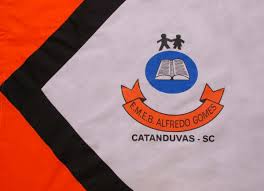 ESCOLA MUNICIPAL DE EDUCAÇÃO BÁSICA ALFREDO GOMES.RUA: CORONEL RUPP BAIRRO CENTRO OESTECATANDUVAS – SC      ANO 2021 CNPJ – 78502697/0001-96DIRETORA: IVÂNIA NORA.ASSESSORA PEDAGÓGICA: SIMONE ANDRÉA CARL.ASSESSORA TÉCNICA ADM.: TANIA N. DE ÁVILA.PROFESSORA: GABRIELA ABATTIALUNO(A):................................................................................SÉRIE: 2 ano  PERÍODO MATUTINO DISCIPLINA: EDUCAÇÃO FÍSICA